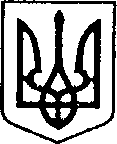 УКРАЇНАЧЕРНІГІВСЬКА ОБЛАСТЬН І Ж И Н С Ь К А    М І С Ь К А    Р А Д АВ И К О Н А В Ч И Й    К О М І Т Е ТР І Ш Е Н Н Явід ___________________ р.		м. Ніжин		                            № _____Про затвердження Положенняпро комісію з питань захисту прав дитини виконавчого комітету Ніжинської міської ради та затвердження персонального складукомісії з питань захисту прав дитини Відповідно до статей 34, 42, 53, 59 Закону України «Про місцеве самоврядування в Україні», на виконання постанови Кабінету Міністрів України від 24.09.2008 р. № 866 «Питання діяльності органів опіки та піклування, пов'язаної із захистом прав дитини» (зі змінами) у зв’язку з кадровими змінами та з метою приведення до вимог чинного законодавства України, виконавчий комітет Ніжинської міської ради вирішив:Затвердити Положення про комісію з питань захисту прав дитини виконавчого комітету Ніжинської міської ради (додаток 1).Затвердити персональний склад комісії з питань захисту прав дитини виконавчого комітету Ніжинської міської ради (додаток2 )Вважати такими, що втратили чинність, рішення виконавчого комітету міської ради від 24.02.2016 р. №41 «Про затвердження Положення комісії з питань захисту прав дитини виконавчого комітету Ніжинської міської ради та затвердження складу комісії з питань захисту прав дитини» та рішення виконавчого комітету міської ради від 16.02.2017 р. №30 «Про затвердження складу комісії з питань захисту прав дитини виконавчого комітету Ніжинської міської ради». Начальнику служби у справах дітей Рацин Н.Б. протягом 5-ти робочих днів з дня прийняття даного рішення забезпечити його оприлюднення на офіційному сайті Ніжинської міської ради.Контроль за виконанням рішення покласти на заступника міського голови з питань діяльності виконавчих органів ради Грозенко І.В.Головуючий на засіданні виконавчого комітетуНіжинської міської радиперший заступник міського голови з питань діяльності виконавчих органів ради                            Ф.ВОВЧЕНКОДодаток №1до рішення виконавчого комітету Ніжинської міської радивід  __________________2020 р.  №_____Положенняпро комісію з питань захисту прав дитини виконавчого комітету Ніжинської міської ради1. Комісія з питань захисту прав дитини (далі-Комісія) є консультативно-дорадчим органом, що утворюється виконавчим комітетом Ніжинської міської ради.2. Комісія у своїй діяльності керується Конституцією України, Сімейним і Цивільним кодексами України, Законами України «Про місцеве самоврядування в Україні», «Про охорону дитинства», «Про забезпечення організаційно-правових умов соціального захисту дітей-сиріт та дітей, позбавлених батьківського піклування», «Про основи соціального захисту бездомних осіб і безпритульних дітей», «Про органи і служби у справах дітей та спеціальні установи для дітей», «Про освіту», «Про соціальні послуги», «Про звернення громадян», «Про соціальну роботу з сім’ями, дітьми та молоддю», Конвенцією ООН про права дитини, актами Президента України та Кабінету Міністрів України, іншими нормативно-правовими актами, а також положенням про неї, розробленим відповідно до Типового положення, затвердженого Постановою Кабінету України від 24.09.2008 р. №8663. Основним завданням комісії є сприяння забезпеченню реалізації прав дитини на життя, охорону здоров'я, освіту, соціальний захист, сімейне виховання та всебічний розвиток.4. Комісія відповідно до покладених на неї завдань:1) затверджує індивідуальний план соціального захисту дитини, яка перебуває у складних життєвих обставинах, дитини-сироти та дитини, позбавленої батьківського піклування, який складається за формою, затвердженою Мінсоцполітики, членами міждисциплінарної команди із числа органів місцевого самоврядування, зокрема служби у справах дітей, управління освіти Ніжинської міської ради, управління соціального захисту населення Ніжинської міської ради, Ніжинського міського центру соціальних служб для сім’ї, дітей та молоді, ювенальної превенції Ніжинського ВП ГУНП в Чернігівській області, Комунального некомерційного підприємства «Ніжинська центральна міська лікарня ім. М. Галицького», Комунального некомерційного підприємства «Ніжинський міський центр первинної медико-санітарної допомоги» Ніжинської міської ради (далі - уповноважені суб’єкти), контролює виконання уповноваженими суб’єктами заходів цього плану відповідно до їх компетенції, забезпечує його перегляд та коригування;2) розглядає питання, у тому числі спірні, які потребують колегіального вирішення, зокрема:подання службою у справах дітей заяви та документів для реєстрації народження дитини, батьки якої невідомі;доцільності надання дозволу органом опіки та піклування бабі, діду, іншим родичам дитини забрати її з пологового будинку або іншого закладу охорони здоров’я, якщо цього не зробили батьки дитини;доцільності підготовки та подання до суду позову чи висновку органу опіки та піклування про позбавлення, поновлення батьківських прав, відібрання дитини у батьків без позбавлення батьківських прав;вирішення спорів між батьками щодо визначення або зміни прізвища та імені дитини;вирішення спорів між батьками щодо визначення або зміни прізвища та імені дитини;вирішення спорів між батьками щодо визначення місця проживання дитини;вирішення спорів щодо участі одного з батьків у вихованні дитини та визначення способів такої участі;підтвердження місця проживання дитини для її тимчасового виїзду за межі України;доцільності побачення з дитиною матері, батька, які позбавлені батьківських прав;визначення форми влаштування дитини-сироти та дитини, позбавленої батьківського піклування;доцільності встановлення, припинення опіки, піклування;стану утримання і виховання дітей у сім’ях опікунів, піклувальників, прийомних сім’ях, дитячих будинках сімейного типу та виконання покладених на них обов’язків;стану збереження майна, право власності на яке або право користування яким мають діти-сироти та діти, позбавлені батьківського піклування;розгляду звернень дітей щодо неналежного виконання батьками, опікунами, піклувальниками обов’язків з виховання або щодо зловживання ними своїми правами;доцільності продовження строку перебування дитини-сироти або дитини, позбавленої батьківського піклування, у закладі охорони здоров’я, освіти, іншому закладі або установі, в яких проживають діти-сироти та діти, позбавлені батьківського піклування;надання статусу дитини, яка постраждала внаслідок воєнних дій та збройних конфліктів;забезпечення реалізації прав дитини на життя, охорону здоров’я, освіту, соціальний захист, сімейне виховання та всебічний розвиток;інші питання, пов'язані із захистом прав дітей; 3) розглядає підготовлені уповноваженими суб’єктами матеріали про стан сім’ї, яка перебуває у складних життєвих обставинах, у тому числі сім’ї, в якій батьки не виконують батьківських обов’язків (існує ризик відібрання дитини чи дитину вже відібрано у батьків без позбавлення їх батьківських прав), сім’ї, дитина з якої влаштовується до закладу інституційного догляду та виховання дітей на цілодобове перебування за заявою батьків, сім’ї, в якій вчинено домашнє насильство стосовно дітей та за участю дітей, і за результатами розгляду цих матеріалів подає уповноваженим суб’єктам рекомендації щодо доцільності:- обов’язкового надання соціальних послуг особам, які не виконують батьківських обов’язків, вчинили домашнє насильство чи жорстоке поводження з дитиною;- направлення (в разі потреби) батьків, які неналежно виконують батьківські обов’язки, для проходження індивідуальних корекційних програм до уповноважених суб’єктів, які відповідно до компетенції розробляють і виконують такі програми;4) розглядає питання щодо обґрунтованості обставин, за яких відсутні можливості для здобуття дитиною повної загальної середньої освіти за місцем проживання (перебування), та приймає рішення про доцільність влаштування дитини до закладу охорони здоров’я, загальної середньої освіти (у тому числі спеціальної та спеціалізованої), іншого закладу або установи (незалежно від форми власності та підпорядкування), в яких проживають діти-сироти та діти, позбавлені батьківського піклування, за заявою батьків із визначенням строку її перебування в закладі;5) розглядає питання щодо обґрунтованості наявності поважних причин, у зв’язку з якими опікун чи піклувальник несвоєчасно подали заяву для продовження виплати допомоги на дітей, над якими встановлено опіку чи піклування (поважними причинами є перебування на лікуванні, причини, через які фізично неможливо своєчасно подати заяву, або наявність об’єктивних обставин, коли опікун чи піклувальник не могли звернутися із заявою, та інші причини, визначені комісією), а також приймає рішення про доцільність виплати допомоги за минулий період.Під час ухвалення рішення про доцільність влаштування дитини до закладу охорони здоров’я, загальної середньої освіти (у тому числі спеціальної та спеціалізованої), іншого закладу або установи (незалежно від форми власності та підпорядкування), в яких проживають діти-сироти та діти, позбавлені батьківського піклування, враховується думка дитини у разі, коли вона досягла такого віку та рівня розвитку, що може її висловити.5. Комісія має право:- одержувати в установленному законодавством порядку необхідну для її діяльності інформацію від органів виконавчої влади, органів місцевого самоврядування, підприємств, установ та організацій;- подавати пропозиції щодо вжиття заходів до посадових осіб у разі недотримання ними законодавства про захист прав дітей, дітей-сиріт та дітей, позбавлених батьківського піклування;- утворювати робочі групи, залучати до них представників органів виконавчої влади, органів місцевого самоврядування, громадських організацій (за згодою), для підготовки пропозицій з питань, що розглядає Комісія;- залучати до розв’язання актуальних проблем дітей благодійні, громадські організації, суб’єкти підприємницької діяльності (за згодою).6.Комісію очолює міський голова. Голова Комісії має заступника. Секретарем Комісії є працівник служби у справах дітей виконавчого комітету Ніжинської міської ради.7. Основною організаційною формою діяльності Комісії є її засідання, що проводяться у разі потреби, але не рідше, ніж один раз на місяць.8. Засідання Комісії є правоможним, якщо на ньому присутні не менш як дві третини загальної кількості її членів.9. До участі в засіданнях комісії обов’язково запрошуються повнолітні особи, стосовно яких приймається рішення або складається висновок органу опіки та піклування. Ці особи повинні бути належним чином повідомлені про час та місце проведення засідання.У разі неявки таких осіб на засідання та неповідомлення про поважні причини відсутності рішення або висновок можуть бути прийняті без їхучасті на наступному засіданні комісії, про час та місце проведення якого такі особи повинні бути попередженні письмово.На засідання можуть запрошуватися представники підприємств, установ, організацій, а також громадяни України, іноземці та особи без громадянства, які перебувають на території України на законних підставах, що беруть безпосередню участь у розв’язанні проблем конкретної дитини, з правом дорадчого голосу, дитина, якщо вона досягла такого віку та рівня розвитку, що може висловити свою думку.Особи, залучені до участі в засіданні комісії, зобов’язані дотримуватись принципів діяльності комісії, зокрема не розголошувати стороннім особам відомості, що стали їм відомі у зв’язку з участю у роботі комісії, і не використовувати їх у своїх інтересах або інтересах третіх осіб.10. Комісія, відповідно до компетенції, приймає рішення, організовує їх виконання, подає рекомендації органу опіки та піклування для прийняття відповідного рішення або підготовки висновку для подання його до суду.11. Рішення або рекомендації комісії приймаються шляхом відкритого голосування простою більшістю голосів членів комісії, присутніх на засіданні. У разі рівного розподілу голосів вирішальним є голос голови комісії.12. Окрема думка члена Комісії, який голосував проти прийняття рішення, викладається в письмовій формі і додається до рішення Комісії.13. На засіданні ведеться протокол, який підписує голова і секретар Комісії.14. Рішення Комісії реалізуються шляхом видачі рішення виконавчого комітету Ніжинської міської ради за поданням начальника служби у справах дітей виконавчого комітету Ніжинської міської ради.15. Голова, його заступник, секретар та члени Комісії беруть участь у її роботі на громадських засадах.16. Організаційне забезпечення діяльності Комісії здійснюється службою у справах дітей виконавчого комітету Ніжинської міської ради. Заяви громадян та необхідні документи подаються до органу опіки та піклування через службу у справах дітей виконавчого комітету Ніжинської міської ради, яка виносить ці питання на розгляд Комісії. Заступник міського голови з питань діяльності виконавчих органів ради                                                                І. ГРОЗЕНКОСклад комісії з питань захисту прав дитиниЧлени комісії:Заступник міського голови з питань діяльності виконавчих органів ради                                                                І.ГРОЗЕНКОПояснювальна запискадо проекту рішення «Про затвердження Положення комісії з питань захисту прав дитини виконавчого комітету Ніжинської міської ради тазатвердження персонального складу комісії з питань захисту прав дитини»Відповідно до статей 34, 42, 59 Закону України «Про місцеве самоврядування в Україні», на виконання постанови Кабінету Міністрів України від 24.09.2008 р. № 866 «Питання діяльності органів опіки та піклування, пов'язаної із захистом прав дитини» (зі змінами) у зв’язку з кадровими змінами та з метою сприяння забезпеченню реалізації прав дитини на життя, охорону здоров’я, освіту, соціальний захист, сімейне виховання та всебічний розвиток виконавчий комітет міської ради має право затверджувати положення та персональний склад комісії з питань захисту прав дитини виконавчого комітету Ніжинської міської ради».Проект рішення складається із трьох розділів.Проект рішення «Про затвердження Положення комісії з питань захисту прав дитини виконавчого комітету Ніжинської міської ради та затвердження персонального складу комісії з питань захисту прав дитини» оприлюднений на сайті Ніжинської міської ради з 02.12.2020 р..Даний проект рішення потребує дострокового розгляду, оскільки стосується вирішення питань пов’язаних із соціальним захистом прав дитини на життя, охорону здоров’я, освіту, соціальний захист, сімейне виховання та всебічний розвиток.Враховуючи вищевикладене, проект рішення «Про затвердження Положення комісії з питань захисту прав дитини виконавчого комітету Ніжинської міської ради та затвердження персонального складу комісії з питань захисту прав дитини» може бути розглянутий на засіданні виконавчого комітету.Доповідати проект рішення «Про затвердження Положення комісії з питань захисту прав дитини виконавчого комітету Ніжинської міської ради та затвердження персонального складу комісії з питань захисту прав дитини» на засіданні виконавчого комітету Ніжинської міської ради буде начальник сектора профілактики правопорушень серед дітей служби у справах дітей Єрофєєва Л.Г.Заступник міського головиз питань діяльності виконавчих органів ради                                                                І. ГРОЗЕНКОВізують:Начальник служби у справах дітей                                         Н.РАЦИНЗаступник міського головиз питань діяльності виконавчих органів ради                         І. ГРОЗЕНКОКеруючий справами                                                              В. САЛОГУБНачальник відділу юридично-кадровогозабезпечення                                                                               В. ЛЕГАКодола Олександр Михайловичміський голова, голова комісії;Грозенко Ірина Вікторівназаступник міського голови з питань діяльності виконавчих органів ради, заступник голови комісії;Єрофєєва Лариса Григорівнаначальник сектора профілактики правопорушень серед дітей служби у справах дітей, секретар комісії;Борисенко Микола Дмитровичдиректор Комунального підприємства «Служба єдиного замовника» Ніжинської міської ради;Калініченко Оксана Андріївнаголовний лікар Комунального некомерційного підприємства «Ніжинський міський центр первинної медико-санітарної допомоги» Ніжинської міської ради .Константиненко Олеся Вікторівнаначальник відділу у справах сім’ї та молоді виконавчого комітету Ніжинської міської ради;Костирко Олександр Михайловичдиректор Комунального некомерційного підприємства «Ніжинська центральна міська лікарня ім. М. Галицького»;Кулініч Валентина Михайлівнаначальник управління соціального захисту населення Ніжинської міської ради;Кучеровська Наталія Миколаївнадиректор Ніжинського міського Центру соціальних служб для сім’ї, дітей та молоді;Крапив’янський Станіслав Миколайовичначальника управління освіти Ніжинської міської ради;Лега В’ячеслав Олександровичначальник відділу юридично-кадрового забезпечення виконавчого комітету Ніжинської міської ради;Неволін Вадим Юрійовичначальник Ніжинського міськрайонного відділу державної виконавчої служби Північно-Східного міжрегіонального управління Міністерства юстиції (м. Суми)Пелехай Любов Миколаївнастароста Кунашівсько-Переяслівського старостинського округуРацин Наталія Борисівнаначальник служби у справах дітей виконавчого комітету Ніжинської міської ради,Шафрай Наталія Василівнастарший інспектор ювенальної превенції Ніжинського ВП ГУНП в Чернігівській області.